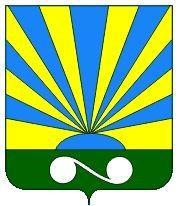 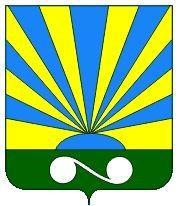 ОФИЦИАЛЬНЫЙ ВЕСТНИК              Кулотинского городского поселения      № 1 (238) от  10   января   2024 года бюллетень                                                                       Сведенияо  численности муниципальных служащих Администрации Кулотинского  городского  поселения  и   расходах    на содержание    за    2023 год Численность муниципальных служащих план (чел.)  -  5                                                                         Фактически на 01.01.2023 года (чел)  -  4                                                                                           Расходы на  содержание по плану  на год  (оплата труда ) план год- 2932,3173       тыс.рублей ;                                                                                                                                         фактически исполнено  за  2023 год   – 2932,3173  тыс.руб.;                                                                     в том числе оплата труда –   2257,87962 тыс. руб._____________________________________________________________________________                                                    Новгородская областьАДМИНИСТРАЦИЯ КУЛОТИНСКОГО ГОРОДСКОГО ПОСЕЛЕНИЯ Окуловского районаПОСТАНОВЛЕНИЕот 09.01.2024 №1р.п. КулотиноО внесении изменений в постановление Администрации Кулотинского городского поселения от 19.01.2016 № 10 «Об утверждении Реестра муниципального имущества муниципального образования «Кулотинское городское поселение»      В соответствии  с Федеральным  законом от 6 октября 2003 г. № 131-ФЗ "Об общих принципах организации местного самоуправления в Российской Федерации", постановлением Администрация Кулотинского городского поселения от 17.05.2022 №106 «Об утверждении Положения о реестре муниципального имущества муниципального образования «Кулотинское городское поселение», Уставом Кулотинского городского поселения Администрация Кулотинского городского поселения	ПОСТАНОВЛЯЕТ:Внести   в    реестр   муниципального имущества, находящегося в муниципальной собственности Кулотинского городского поселения, утвержденного постановлением Администрации Кулотинского городского поселения от 19.01.2016 № 10 «Об утверждении Реестра муниципального имущества муниципального образования «Кулотинское городское поселение», следующие изменения: в приложение №1 «Раздел 1. Недвижимое имущество. Подраздел 1. Квартиры, здания, сооружения, объект незавершенного строительства» исключить строки следующего содержания в соответствии с приложением.          3. Опубликовать постановление в бюллетене «Официальный вестник Кулотинского городского поселения» и разместить на официальном сайте Администрации Кулотинского городского поселения в информационно-телекоммуникационной сети «Интернет».Глава городского поселения	  Л.Н. Федоров                          	Приложение к Постановлению Администрации Кулотинского городского поселения от 09.01.2024 № 1 «О внесении изменений в Постановление Администрации Кулотинского городского поселения от 19.01.2016 № 10 «Об утверждении Реестра муниципального имущества муниципального образования Кулотинское городское поселение»                     Официальный вестник Кулотинского городского поселения». Бюллетень №1 (238) от 10.01.2024Учредитель: Совет депутатов Кулотинского городского поселенияУтвержден решением  Совета депутатов Кулотинского городского поселения от 14.12.2016 № 83Главный редактор: Глава  Кулотинского городского поселения  Л.Н.Федоров, телефон: 2-53-93Адрес редакции: Новгородская обл., Окуловский район, р.п.Кулотино; ул. Кирова, д.13Отпечатано в Администрации Кулотинского  городского поселения  Новгородская  обл., Окуловский район,р.п.Кулотино, ул. Кирова, д.13, тел/факс 2-56-44)                                            Выходит по мере  необходимости. Тираж 20 экз. Распространяется бесплатно.	№ п/пНаименование недвижимого имуществаАдрес,местоположение недвижимого имуществаКадастровый номер муниципального недвижимого имуществаПлощадь, протяженность и (или) иные параметры, характеризующие физические свойства недвижимого имуществаБалансовая стоимость недвижимого имущества и начисленная амортизация (износ)Кадастровая стоимость недвижимого имуществаДаты возникнове-ния и прекращения права муниципаль-ной собственности на недвижимое имуществоРеквизиты документов – оснований возникновения (прекращения) права муниципальной собственности на недвижимое имуществоСведения о правообладателе муниципального недвижимого имуществаОснования и дата возникновения и прекращения ограничений (обременений) в отношении муниципального недвижимого имущества1234567891011227Жилое помещениеРоссийская Федерация, Новгородская область, Окуловский муниципальный район, Кулотинское городское поселение, рп. Кулотино, Советский проспект, д.4, корп.1, кв.453:12:0302004:10032,6 кв.м.449423,615.12.2023Выписка из ЕГРП на недвижимое имущество и сделок с ним. Запись регистрации № 53:12:0302004:100-53/093/2023-2 от 15.12.2023г.;№ 53:12:0302004:100-53/093/2023-3 от 15.12.2023г.МО Кулотинс-кое городскоепоселение188Жилое помещениеРоссийская Федерация, Новгородская область, Окуловский муниципальный район, Кулотинское городское поселение, рп. Кулотино, проспект Коммунаров, д.4в, кв.153:12:0301018:10466,9974853,4229.12.2023Выписка из ЕГРП на недвижимое имущество и сделок с ним. Запись регистрации № 53:12:0301018:104-53/093/2023-3 от 29.12.2023г.МО Кулотинс-кое городскоепоселение